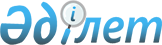 2023-2025 жылдарға арналған Ғабит Мүсірепов атындағы ауданы Рузаев ауылдық округінің бюджетін бекіту туралыСолтүстік Қазақстан облысы Ғабит Мүсірепов атындағы ауданы мәслихатының 2022 жылғы 29 желтоқсандағы № 25-11 шешімі.
      Ескерту. 01.01.2023 бастап қолданысқа енгізіледі - осы шешімнің 6-тармағымен.
      Қазақстан Республикасының Бюджет кодексінің 9-1, 75-баптарына, Қазақстан Республикасының "Қазақстан Республикасындағы жергілікті мемлекеттік басқару және өзін-өзі басқару туралы" Заңының 6-бабына сәйкес, Солтүстік Қазақстан облысы Ғабит Мүсірепов атындағы ауданының мәслихаты ШЕШТІ: 
      1. 2023-2025 жылдарға арналған Ғабит Мүсірепов атындағы ауданы Рузаев ауылдық округінің бюджеті осы шешімге тиісінше 1, 2 және 3-қосымшаларға сәйкес, оның ішінде 2023 жылға келесі көлемдерде бекітілсін:
      1) кірістер – 95 049,1 мың теңге: 
      салықтық түсімдер – 26 860,8 мың теңге;
      салықтық емес түсімдер – 202 мың теңге;
      негізгі капиталды сатудан түсетін түсімдер – 218 мың теңге;
      трансферттер түсімі – 67 768,3 мың теңге;
      2) шығындар – 96 252,2 мың теңге;
      3) таза бюджеттік кредиттеу – 0:
      бюджеттік кредиттер – 0;
      бюджеттік кредиттерді өтеу – 0; 
      4) қаржы активтерімен операциялар бойынша сальдо – 0: 
      қаржы активтерін сатып алу – 0;
      мемлекеттің қаржы активтерін сатудан түсетін түсімдер – 0;
      5) бюджет тапшылығы (профициті) – -1 203,1 мың теңге;
      6) бюджет тапшылығын қаржыландыру (профицитін пайдалану) – 1 203,1 мың теңге:
      қарыздар түсімі – 0; 
      қарыздарды өтеу – 0;
      бюджет қаражатының пайдаланылатын қалдықтары – 1 203,1 мың теңге.
      Ескерту. 1-тармақ жаңа редакцияда - Солтүстік Қазақстан облысы Ғабит Мүсірепов атындағы ауданы мәслихатының 23.05.2023 № 3-30 (01.01.2023 бастап қолданысқа енгізіледі); 11.12.2023 № 11-4 (01.01.2023 бастап қолданысқа енгізіледі) шешімдерімен.


      2. 2023 жылға арналған Рузаев ауылдық округінің кірістері Қазақстан Республикасы Бюджет кодексінің 52-1-бабына сәйкес, мынадай салықтық түсімдер есебінен қалыптастырылатындығы белгіленсін:
      1) ауылдың аумағында мемлекеттік кіріс органдарында тіркеу есебіне қою кезінде мәлімделген:
      дара кәсіпкер, жекеше нотариус, жеке сот орындаушысы, адвокат, кәсіпқой медиатор үшін – тұрған жерінен;
      қалған жеке тұлғалар үшін – тұрғылықты жері орналасқан жеке тұлғалар дербес салық салуға жататын кірістер бойынша жеке табыс салығынан;
      2) ауылдық округтің аумағындағы осы салықты салу объектілері бойынша жеке тұлғалардың мүлкіне салынатын салықтан;
      3) ауылдың аумағындағы жер учаскелері бойынша жеке және заңды тұлғалардан алынатын, елдi мекендер жерлерiне салынатын жер салығынан;
      3-1) бірыңғай жер салығынан;
      4) көлік құралдары салығынан:
      тұрғылықты жері ауылдың аумағындағы жеке тұлғалардан;
      өздерінің құрылтай құжаттарында көрсетілетін тұрған жері ауылдың аумағында орналасқан заңды тұлғалардан;
      4-1) жер учаскелерін пайдаланғаны үшін төлемақыдан.
      3. Ауылдық округ бюджеттеріне түсетін салықтық емес түсімдері:
      1) ауылдық округтің коммуналдық меншігінен (жергілікті өзін-өзі басқарудың коммуналдық меншігінен) түсетін кірістерден:
      ауылдық округтің коммуналдық меншігінің (жергілікті өзін-өзі басқарудың коммуналдық меншігінің) мүлкін жалға беруден түсетін кірістерден.
      4. Ауылдық округ бюджеттеріне негізгі капиталды сатудан түсетін түсімдері:
      1) ауыл шаруашылығы мақсатындағы жер учаскелерін сатудан түсетін түсімдерді қоспағанда, жер учаскелерін сатудан түсетін түсімдерден.
      5. Аудандық бюджеттен Рузаев ауылдық округінің бюджетіне берілетін субвенциялар көлемі 12 782 мың теңгені құрайды.
      6. Осы шешім 2023 жылғы 1 қаңтардан бастап қолданысқа енгізіледі. 2023 жылға арналған Ғабит Мүсірепов атындағы ауданы Рузаев ауылдық округінің бюджеті
      Ескерту. 1-қосымша жаңа редакцияда - Солтүстік Қазақстан облысы Ғабит Мүсірепов атындағы ауданы мәслихатының 23.05.2023 № 3-30 (01.01.2023 бастап қолданысқа енгізіледі); 11.12.2023 № 11-4 (01.01.2023 бастап қолданысқа енгізіледі) шешімдерімен. 2024 жылға арналған Ғабит Мүсірепов атындағы ауданы Рузаев ауылдық округінің бюджеті 2025 жылға арналған Ғабит Мүсірепов атындағы ауданы Рузаев ауылдық округінің бюджеті
					© 2012. Қазақстан Республикасы Әділет министрлігінің «Қазақстан Республикасының Заңнама және құқықтық ақпарат институты» ШЖҚ РМК
				
      Солтүстік Қазақстан облысы Ғабит Мүсірепов атындағыауданы мәслихатының хатшысы 

Е. Әділбеков
Солтүстік Қазақстан облысыҒабит Мүсірепов атындағыауданы мәслихатының2022 жылғы 29 желтоқсандағы№ 25-11 шешіміне 1-қосымша
Санаты
Сыныбы
Кіші сыныбы
Атауы
Сома (мың
теңге)
1. Кiрiстер
95 049,1
1
Салықтық түсімдер
26 860,8
01
Табыс салығы
9 700,5
2
Жеке табыс салығы
9 700,5
04
Меншiкке салынатын салықтар
14 858,8
1
Мүлiкке салынатын салықтар
578,3
3
Жер салығы
297,7
4
Көлiк құралдарына салынатын салық
13 546,8
5
Бірыңғай жер салығы
436
05
Тауарларға, жұмыстарға және қызметтерге салынатын iшкi салықтар 
2 301,5
3
Табиғи және басқа да ресурстарды пайдаланғаны үшiн түсетiн түсiмдер
2 301,5
2
Салықтық емес түсімдер
202
05
Мемлекет меншігіндегі мүлікті жалға беруден түсетін кірістер
95
1
Аудандық маңызы бар қала, ауыл, кент, ауылдық округ коммуналдық меншігінің мүлкін жалға беруден түсетін кірістер
95
06
Басқа да салықтық емес түсiмдер 
107
1
Басқа да салықтық емес түсiмдер 
107
3
Негізгі капиталды сатудан түсетін түсімдер
218
03
Жердi және материалдық емес активтердi сату
218
1
Жерді сату
218
4
Трансферттердің түсімдері
67 768,3
02
Мемлекеттiк басқарудың жоғары тұрған органдарынан түсетiн трансферттер
67 768,3
3
Аудандық (облыстық маңызы бар қаланың) бюджетінен түсетін трансферттер
67 768,3
Функцио-налдық топ
Бюджеттік бағдарла-малардың әкімшісі
Бағдар-лама
Атауы
Сома (мың
теңге)
2. Шығындар
96 252,2
01
Жалпы сипаттағы мемлекеттік қызметтер
58 397,1
124
Аудандық маңызы бар қала, ауыл, кент, ауылдық округ әкімінің аппараты
58 397,1
001
Аудандық маңызы бар қала, ауыл, кент, ауылдық округ әкімінің қызметін қамтамасыз ету жөніндегі қызметтер
58 296,3
022
Мемлекеттік органның күрделі шығыстары
100,8
07
Тұрғын үй-коммуналдық шаруашылық
34 763,3
124
Аудандық маңызы бар қала, ауыл, кент, ауылдық округ әкімінің аппараты
34 763,3
008
Елдi мекендердегі көшелердi жарықтандыру
10 215
009
Елді мекендердің санитариясын қамтамасыз ету
800
011
Елді мекендерді абаттандыру мен көгаландыру
7 123,8
014
Елді мекендерді сумен жабдықтауды ұйымдастыру
16 624,5
12
Көлік және коммуникациялар
3 091,5
124
Аудандық маңызы бар қала, ауыл, кент, ауылдық округ әкімінің аппараты
3 091,5
013
Аудандық маңызы бар қалаларда, ауылдарда, кенттерде, ауылдық округтерде автомобиль жолдарының жұмыс істеуін қамтамасыз ету
3 091,5
15
Трансферттер
0,3
124
Аудандық маңызы бар қала, ауыл, кент, ауылдық округ әкімінің аппараты
0,3
048
Пайдаланылмаған (толық пайдаланылмаған) нысаналы трансферттерді қайтару
0,3
3. Таза бюджеттік кредиттеу
0
Бюджеттік кредиттер
0
Бюджеттік кредиттерді өтеу
0
4. Қаржы активтерiмен операциялар бойынша сальдо
0
Қаржы активтерін сатып алу
0
Мемлекеттің қаржы активтерін сатудан түсетін түсімдер
0
5. Бюджет тапшылығы (профициті)
- 1 203,1
6. Бюджет тапшылығын қаржыландыру (профицитін пайдалану) 
1 203,1
Қарыздар түсімдері
0
Қарыздарды өтеу
0
Бюджет қаражатының пайдаланылатын қалдықтары
1 203,1
Санаты
Сыныбы
Кіші сыныбы
Атауы
Сома (мың теңге)
8
Бюджет қаражатының пайдаланылатын қалдықтары
1 203,1
01
Бюджет қаражатының қалдықтары
1 203,1
1
Бюджет қаражатының бос қалдықтары
1 203,1Солтүстік Қазақстан облысыҒабит Мүсірепов атындағыауданы мәслихатының2022 жылғы 29 желтоқсандағы№ 25-11 шешіміне 2-қосымша
Санаты
Сыныбы
Кіші сыныбы
Атауы
Сома (мың теңге)
1. Кiрiстер
55 601
1
Салықтық түсімдер
41 954
01
Табыс салығы
20 800
2
Жеке табыс салығы
20 800
04
Меншiкке салынатын салықтар
19 261
1
Мүлiкке салынатын салықтар
655
3
Жер салығы
624
4
Көлiк құралдарына салынатын салық
14 342
5
Бірыңғай жер салығы
3 640
05
Тауарларға, жұмыстарға және қызметтерге салынатын iшкi салықтар 
1 893
3
Табиғи және басқа да ресурстарды пайдаланғаны үшiн түсетiн түсiмдер
1 893
2
Салықтық емес түсімдер
260
05
Мемлекет меншігіндегі мүлікті жалға беруден түсетін кірістер
260
1
Аудандық маңызы бар қала, ауыл, кент, ауылдық округ коммуналдық меншігінің мүлкін жалға беруден түсетін кірістер
260
3
Негізгі капиталды сатудан түсетін түсімдер
208
03
Жердi және материалдық емес активтердi сату
208
1
Жерді сату
208
4
Трансферттердің түсімдері
13 179
02
Мемлекеттік басқарудың жоғары тұрған органдарынан түсетін трансферттер
13 179
3
Аудандық (облыстық маңызы бар қаланың) бюджетінен түсетін трансферттер
13 179
Функцио-налдық топ
Бюджеттік бағдарла-малардың әкімшісі
Бағдар-лама
Атауы
Сома (мың теңге)
2. Шығындар
55 601
01
Жалпы сипаттағы мемлекеттік қызметтер
52 278
124
Аудандық маңызы бар қала, ауыл, кент, ауылдық округ әкімінің аппараты
52 278
001
Аудандық маңызы бар қала, ауыл, кент, ауылдық округ әкімінің қызметін қамтамасыз ету жөніндегі қызметтер
52 278
07
Тұрғын үй-коммуналдық шаруашылық
3 323
124
Аудандық маңызы бар қала, ауыл, кент, ауылдық округ әкімінің аппараты
3 323
008
Елдi мекендердегі көшелердi жарықтандыру
3 323
3. Таза бюджеттік кредиттеу
0
Бюджеттік кредиттер
0
Бюджеттік кредиттерді өтеу
0
4. Қаржы активтерiмен операциялар бойынша сальдо
0
Қаржы активтерін сатып алу
0
Мемлекеттің қаржы активтерін сатудан түсетін түсімдер
0
5. Бюджет тапшылығы (профициті)
0
6. Бюджет тапшылығын қаржыландыру (профицитін пайдалану) 
0
Қарыздар түсімдері
0
Қарыздарды өтеу
0
Бюджет қаражатының пайдаланылатын қалдықтары
0Солтүстік Қазақстан облысыҒабит Мүсірепов атындағыауданы мәслихатының2022 жылғы 29 желтоқсандағы№ 25-11 шешіміне 3-қосымша
Санаты
Сыныбы
Кіші сыныбы
Атауы
Сома (мың теңге)
1. Кiрiстер
57 825
1
Салықтық түсімдер
43 632
01
Табыс салығы
21 632
2
Жеке табыс салығы
21 632
04
Меншiкке салынатын салықтар
20 031
1
Мүлiкке салынатын салықтар
681
3
Жер салығы
649
4
Көлiк құралдарын асалынатын салық
14 916
5
Бірыңғай жер салығы
3 785
05
Тауарларға, жұмыстарға және қызметтерге салынатын iшкi салықтар 
1 969
3
Табиғи және басқа да ресурстарды пайдаланғаны үшiн түсетiн түсiмдер
1 969
2
Салықты қемес түсімдер
270
05
Мемлекет меншігіндегі мүлікті жалға беруден түсетін кірістер
270
1
Аудандық маңызы бар қала, ауыл, кент, ауылдық округ коммуналдық меншігінің мүлкін жалға беруден түсетін кірістер
270
3
Негізгі капиталды сатудан түсетін түсімдер
216
03
Жердi және материалдық емес активтердi сату
216
1
Жерді сату
216
4
Трансферттердің түсімдері
13 707
02
Мемлекеттік басқарудың жоғары тұрған органдарынан түсетін трансферттер
13 707
3
Аудандық (облыстық маңызы бар қаланың) бюджетінен түсетін трансферттер
13 707
Функцио-налдық топ
Бюджеттік бағдарла-малардың әкімшісі
Бағдар-лама
Атауы
Сома (мың теңге)
2. Шығындар
57 825
01
Жалпы сипаттағы мемлекеттік қызметтер
54 369
124
Аудандық маңызы бар қала, ауыл, кент, ауылдық округ әкімінің аппараты
54 369
001
Аудандық маңызы бар қала, ауыл, кент, ауылдық округ әкімінің қызметін қамтамасыз ету жөніндегі қызметтер
54 369
07
Тұрғын үй-коммуналдық шаруашылық
3 456
124
Аудандық маңызы бар қала, ауыл, кент, ауылдық округ әкімінің аппараты
3 456
008
Елдi мекендердегі көшелердi жарықтандыру
3 456
3. Таза бюджеттік кредиттеу
0
Бюджеттік кредиттер
0
Бюджеттік кредиттерді өтеу
0
4. Қаржы активтерiмен операциялар бойынша сальдо
0
Қаржы активтерін сатып алу
0
Мемлекеттің қаржы активтерін сатудан түсетін түсімдер
0
5. Бюджет тапшылығы (профициті)
0
6. Бюджет тапшылығын қаржыландыру (профицитін пайдалану) 
0
Қарыздар түсімдері
0
Қарыздарды өтеу
0
Бюджет қаражатының пайдаланылатын қалдықтары
0